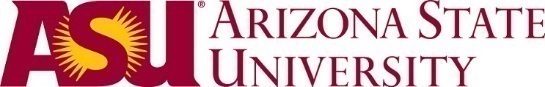 Pre-Health Internship ProgramMid-Semester - On-Site Supervisor Evaluation FormStudent: _______________________________________        ID#: __________________________On-Site Supervisor: _______________________________________________________________After reviewing the Initial Evaluation, please evaluate the student and determine if progress has been made.                         Needs Improvement	           Satisfactory	                   Excellent                                          1	            2	                   3                        4	            5Regarding routine tasks, the student (please circle):Is tardy			                             1   2    3   4   5	      Is punctualHesitates to do what is asked	               1   2   3   4   5	      Is willing to assume all tasksNeeds constant supervision	               1   2   3   4   5           Completes tasks with little to no supervisionFails to complete tasks	                             1   2   3	  4   5	      Completes tasks with few or no mistakesNeeds constant reminders 	   1   2   3	  4   5	      Assumes responsibility for assigned tasks    Regarding professional preparation of the student (please circle):Is poorly prepared			1   2   3	  4   5	       Displays outstanding preparationDemonstrates little ability to apply	1   2   3	  4   5	       Shows practical knowledgeDisplays lack of initiative		1   2   3	  4   5	       Displays initiativeDisplays lack of good judgment		1   2   3	  4   5	       Displays good judgmentOverall, the student (please circle): Needs growth, maturity			 1   2   3    4   5	      Demonstrates professional growthOther Comments: (Please comment on the student’s strengths or areas that need attention.Use additional sheet if necessary).________________________________________________________________________________________________________________________________________________________________________________________________________________________________________________________________________________________________________________________On-Site Supervisor: _____________________________________         Date: _________________